PROJETO ARQUITETÔNICO 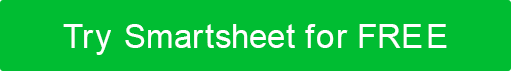 DESCRIÇÃO MODELO DE RESUMO DO PROJETOMETAS DE DESIGN2.1 GOL 12.2 GOL 22.3 GOL 3resultados desejados e entregas3.1 RESULTADO 13.2 RESULTADO 23.3 DELIVERABLE 13.4 DELIVERABLE 2REQUISITOS CRIATIVOS E CONSIDERAÇÕESCOMUNICAÇÃO E APROVAÇÕESPLANO DE AÇÃO6.1 FASE UM6.2 FASE DOIS6.3 FASE TRÊS6.4 FASE QUATRORESUMO FINANCEIRO7.1 REQUISITOS FINANCEIROS7.2 ORÇAMENTO DO PROJETOANÁLISE DO SITEPLANOS DO SITENOME DO PROJETONOME DO PROJETONOME DO PROJETONOME DA EMPRESAAUTORDATAObjetivoMais detalhesObjetivoMais detalhesObjetivoMais detalhesResultado desejadoMais detalhesResultado desejadoMais detalhesEntregaMais detalhesEntregaMais detalhesDISCLAIMERQuaisquer artigos, modelos ou informações fornecidas pelo Smartsheet no site são apenas para referência. Embora nos esforcemos para manter as informações atualizadas e corretas, não fazemos representações ou garantias de qualquer tipo, expressas ou implícitas, sobre a completude, precisão, confiabilidade, adequação ou disponibilidade em relação ao site ou às informações, artigos, modelos ou gráficos relacionados contidos no site. Qualquer dependência que você colocar em tais informações é, portanto, estritamente por sua conta e risco.